   元阳县  科普大篷车活动计划（2022年度）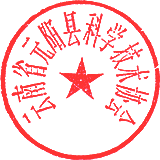 配车单位活动乡镇时间安排活　动　内　容活　动　内　容活动
地点责任人电话备注配车单位活动乡镇时间安排科普大篷车活动内容特色科普创建内容活动
地点责任人电话备注元阳县科学技术协会新街镇2022年7月山地鸡养殖技术培训现场教学培训新街镇马忠生13988089243元阳县科学技术协会新街镇2022年8月“科普日”活动科普进社区大田街社区马忠生13988089243元阳县科学技术协会马街乡2022年9月科普大篷车载展品展览科普进校园马街乡中心小学马忠生13988089243元阳县科学技术协会黄茅岭乡2022年10月眼科疾病筛查义诊活动科普进乡村黄茅岭乡马忠生13988089243元阳县科学技术协会逢春岭乡2022年11月古树茶种植技术培训现场教学培训尼枯卜古树茶种植基地马忠生13988089243元阳县科学技术协会大坪乡2022年12月“科普日”活动科普进乡村大坪乡马忠生13988089243元阳县科学技术协会牛角寨镇2023年1月科技文化卫生“三下乡”活动科普宣传牛角寨镇马忠生13988089243元阳县科学技术协会南沙镇2023年2月流水养鱼技术培训农函大教学培训干冲流水养鱼农业科普示范基地马忠生13988089243元阳县科学技术协会俄扎乡2023年3月科学防疫动物疫病知识宣传科普进乡村俄扎乡马忠生13988089243元阳县科学技术协会新街镇2023年4月“稻鱼鸭”现场培训现场教学培训“稻鱼鸭”示范基地马忠生13988089243元阳县科学技术协会攀枝花乡2023年5月科普大篷车载展品展览科普进校园攀枝花乡中心小学马忠生13988089243元阳县科学技术协会沙拉托乡2023年6月黑斑蛙养殖技术培训现场教学培训沙拉托乡马忠生13988089243